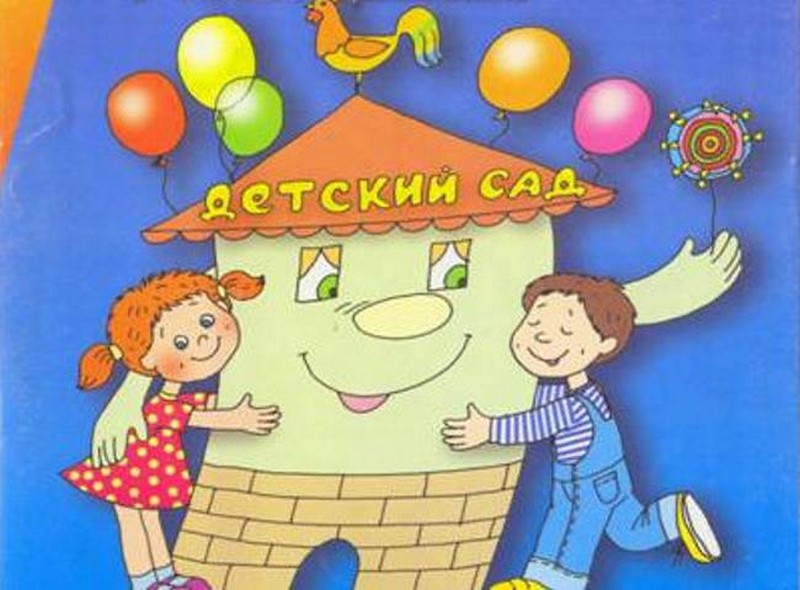 «ЧТО ДОЛЖЕН УМЕТЬ РЕБЕНОК, КОТОРЫЙ ИДЕТ ВДЕТСКИЙ САД?»Ребёнок идёт в садик… Это предмет гордости и, одновременно,волнения родителей, ведь впереди знакомство с воспитателем иодногруппниками, привыкание к коллективу и режиму детского сада.Ситуация осложняется тем, что любимой мамочки, которая способна понятьсвоё драгоценное чадо с полуслова и полужеста, рядом не будет. Однакопросто переживать и беспокоиться – мало, мамина и папина задача – принятьвсе меры для подготовки малыша к дошкольному учреждению. Но чтобы всёсделать правильно, нужно знать, что должен уметь ребенок, готовящийся кдетскому саду. Нужно определить оптимальный возраст начала посещенияобразовательного учреждения. До 1,5 лет. Посещение детского сада малышом младше полутора лет – неочень хорошая идея. Во-первых, ребенок в столь юном возрасте нуждаетсялишь в маме, сверстники ему ещё не нужны. Во-вторых, в эти годы дажекороткая разлука с матерью воспринимается крохой как трагедия. В 2 годика. В этом возрасте дети уже начинают интересоватьсяровесниками, но играют по-прежнему рядом, а не вместе. Ребенок привыкаетк условиям сада, однако подобная адаптация больше напоминает смирениеобречённого узника. В 3 года. Трёхлетний ребенок уже начинает понемногу интересоватьсякомпанией сверстников и общением с ними. К тому же трёхлетки стремятся ксамостоятельности, поэтому адаптационный кризис обычно протекает легче. В 4 года. Нервная система малыша активно развивается, поэтому егоповедение отличается нестабильностью, что затрудняет привыкание кдетскому саду. Специалисты рекомендуют переждать эту пору в домашнихусловиях. К 5 годам. Пятилетние детки – обычно активные, доброжелательные,стремящиеся общаться и взаимодействовать с ровесниками. Если родителипрежде не успели определить ребенка в дошкольное учреждение, то нужноуспеть, это сделать сейчас, поскольку малыш, точно готов к детсадовскимусловиям.Обычно ребёнка отдают в садик ближе к трём годам. Многие психологисчитают именно этот возраст оптимальным сроком для начала посещениядетского сада. Именно о нём мы и будем говорить, обсуждая вопрос, чтодолжен уметь малыш к началу посещения дошкольного учреждения.Как помочь ребёнку? Дети должны усвоить множество сложных для нихвещей, перед тем как освоиться в детском саду. Не всегда ребенок слёгкостью осваивает все навыки, поэтому родителям нужно помочь емусправиться с различными проблемами и научить многим полезным умениям.Психологи советуют готовиться к саду примерно за 3-4 месяца до началапервого похода в группу. Адаптация в детском саду у детей проходит поразному, однако быстрее приспосабливаются те дети, которых с раннегодетства приучали к самостоятельности и поощряли их желание делать всёсамим.1. Учим ребёнка одеваться-раздеваться. Подобные умения должныбыть сформированы к трём годам, но только если взрослые постаралисьнаучить малыша заранее натягивать непослушные рукавчики и штанины. Чтонужно делать? Заинтересованность к самостоятельному одеванию важно поощрять,например, через похвалу любой незначительной попытки одеться своимисилами. Ребёнок сам подтягивает штаны, слезая с горшочка? Обязательнохвалите. Уже 15 минут пытается застегнуть пуговку или надеть носочки? Неторопите, напротив, подбодрите, не замечая маленькие промахи. Нужно научить ребёнка снимать одежду таким образом, чтобы увзрослых не возникало необходимости её выворачивать лицевой стороной.Не секрет, что дети просто сдирают колготки, попутно выворачивая ихнаизнанку. Кроме того, следует приучать кроху укладывать одежду настульчик, а не бросать куда попало. Не забудьте обеспечить ребёнка перед детским садом легкоснимающейся и одевающейся одеждой. Кофточка с широкой горловиной вданной ситуации лучше водолазки или свитера, молния предпочтительнеепуговиц. Приобретайте ботинки с липучками, от шнурков лучше отказаться.2. Совершенствуем навыки гигиены: мыть ручки ребёнок должен ужев 2-3 годика, конечно, поначалу он будет мокрым, а всё вокруг забрызганнымводой, однако детская самостоятельность намного важнее. Аккуратностинужно приучать чуть-чуть позднее. Дети должны заходить в ванную комнатуперед каждым приёмом пищи или после всякого похода к горшку. Чтобынаучить малыша мыть ручки, сделайте следующее: поставьте рядом сраковиной удобную и безопасную скамейку, подвесьте маленькое полотенцетак, чтобы кроха смог до него дотянуться; превратите процесс обучения в увлекательную игру, которая будетсопровождаться стишками, потешками и песнями, в непринуждённой формерассказывая, как нужно намыливать ладони, смывать пенку и вытиратьпальчики полотенцем; не забывайте высказывать одобрение детским попыткам, проявленномуусердию. ребёнок, поступающий в дошкольное учреждение, должен уметьпользоваться горшком или унитазом. Нужно научить его снимать штаны илитрусики, усаживаться на горшок, вытирать попу бумагой. К трём годам выдолжны забыть о подгузниках, даже при длительных прогулках.3. Учим малыша кушать самостоятельно. Как научить ребенка естьложкой? Родители сами должны решать, когда вручать ребёнку столовыеприборы, ориентируясь на его поведение и желание. Если кроха проситложку, дайте ему её. Безусловно, поначалу каша будет обнаруживаться везде,но затем малыш научится направлять её строго в рот. Важно научить ребёнка чуточку наклоняться над столом, чтобы он несмог перепачкать поверхность стола и собственную манишку. Перед детским садом ребенок должен уметь пользоваться салфеткой.Показывайте ему пример обращения с этим гигиеническим предметом,объясняйте, что бумажные салфетки нужны для вытирания ручек и губ. У ребёнка должны быть подходящие ему по размеру столик и стульчик,безопасные тарелки и кружки. Чашка обязательно должна иметь удобнуюдля захвата ручку. Чему учат в детском саду? Сервировать стол, в том числе. Привлекайтеребёнка к сервированию, показывая, как нужно расставлять приборы,укладывать салфетки. Обязательно устраивайте семейные обеды и ужины, из которых ребеноксможет узнать, как нужно держать ложку или вилку, вытирать личикосалфеткой.4. Закрепляем умения в игровой деятельности Дети лучше воспримутполученные навыки, если подавать их в несерьёзной форме. Этим правиломактивно пользуются в детском саду, чему есть очевидные подтверждения.Почему бы и вам не перенять воспитательский опыт? Собираясь на улицу,читайте малышу простые стишки, которые повторяют каждый этап сборов.Пусть ребенок с радостью выполняет сложные задачи, это хорошо помогает вразвитии самостоятельности. Кто сказал, что мытьё рук – скучнейшеезанятия? Веселые потешки должны стимулировать ребенка закатыватьрукава, намыливать ручки, вытирать их после водной процедурыполотенцем. А в финале можно похлопать, продемонстрировав качествоумывания. Повторить и закрепить навыки вы можете в ходе сюжетно-ролевойигры. Погуляв с куклой, малыш должен вымыть ей ручки. За «обедом» кукладолжна кушать ложкой и вытирать ротик салфеткой. Укладывая пупса спать,малыш раздевает и снимает с него одежду, а после «сна» одевает иотправляется на улицу. Все эти манипуляции невозможны без достаточного уровня развитиятонкой моторики пальцев. Можно приобрести готовые ручные тренажёры, аможно и сделать из подручных материалов. К отрезу плотного материалапросто пришейте различные застёжки (пуговки, молнии, липучки и кнопки).Расстёгивая и застёгивая, ребёнок тренирует пальцы и память, фиксируя вголове очерёдность действия. Как научить ребенка убирать свои игрушки? Этот навык, по большому счету, не из первостепенных, но все-такижелательно, чтобы он уже был в "багаже" малыша, который отправляется вдетский сад. Конечно, в садике всему этому учат, и привычку к аккуратностидети усваивают как раз именно там. Воспитательницу принято слушать, да ипресловутое "влияние коллектива" делает свое дело. Но если в домашнейжизни малышу ни разу даже не намекали на то, что вещи можно и нужнодержать в порядке, требование воспитателя убирать за собой может вызватьу ребенка протест. Кстати, существует точка зрения, согласно которой от ребенка вообщенельзя требовать порядка в игрушках. И не только потому, что он помалолетству не способен его соблюдать, но прежде всего потому, чтовзрослые, родительские представления о порядке чужды его природе,возрастным особенностям психики. Требование "держать все на своих местахи не разбрасывать вещи, где попало" тормозит развитие творческогопотенциала малыша, угнетает его исследовательскую активность. Ребенокразвивается по вселенскому, космическому закону: вначале его мир - этопервобытный хаос, который он затем начинает упорядочивать. Бесспорно, в этой теории есть доля истины. Ваш взрослый порядок,когда все "по полочкам", малышу действительно не нужен и не интересен. Втаком упорядоченном извне мире не остается пространства для творчества.Но возникает вопрос: как совместить потребность юного творца впервобытном хаосе с потребностью родителей все-таки где-то жить? Приходится искать компромиссы. В идеале у ребенка должна бытьотдельная комната, в которой он и устраивает все так, как ему нужно - хаостак хаос, - и пространство для творчества не ограничено ничем, кромесоображений безопасности. В реальной жизни отдельная детская - роскошь,доступная далеко не всем, поэтому остается лишь каким-то образом делитьту территорию, что имеется в наличии. Скажем, повсюду на обоях рисоватьнельзя, но в определенном месте на стене всегда висит большой лист ватмана- специально для упражнений в настенной росписи. Игрушки, рассыпанныепо всей комнате, хотя бы к вечеру должны быть убраны, но под столомустроен "домик", и там маленький хозяин может убирать только то, чтосчитает нужным. В детском саду, скорее всего, не будет и компромиссов. Детей много,игрушек мало (и потому их нужно хоть немного беречь), у воспитателей -свои представления о том, что правильно, а что нет. К тому же они простоживые люди, и работать в условиях хаоса, учиненного пятнадцатью"творцами", обычно не соглашаются. Наконец, три-четыре года - это тотвозраст, когда ребенку уже и в самом деле пора переходить к"упорядочиванию"; в противном случае он вырастет не столькохудожественно одаренной личностью, сколько банальным неряхой. Так что вопрос об уборке, так или иначе, возникает. Начинайте... играть.Да, именно играть, а не шпынять, приказывать, требовать или уговаривать.Играть можно в погрузчики, краны, снегоуборочные машины, эвакуаторы.Можно играть в сбор ягод (грибов, цветов и т. д.), подбирая с малышомрассыпанную по полу мелочевку. Можно соревноваться - кто быстрее уберетсвою часть игрушек. Можно придумать еще сотню способов превратитьуборку в удовольствие. Главное, чтобы вы всегда вели себя последовательно.Нельзя приучать малыша к уборке время от времени: "Вчера убирал, сегодня,так и быть, я сама, а завтра вообще оставим все, как есть". Если уж вырешили вырабатывать полезную привычку, не отказывайтесь от своегонамерения. Ребенок, конечно, будет играть, но постепенно привыкнет к правилу:перед сном (или перед обедом, перед прогулкой) игрушки отправляются наполки, в ящики и прочие свои "домики".Если ваше чадо обладает описанными выше навыками, можете немноговыдохнуть. Ещё один шажок на пути к лёгкой адаптации сделан. Однакоразмышляя над тем, что должен уметь ребёнок, поступающий в садик, незабывайте и о психологической готовности. Умение взаимодействовать сдругими детками также крайне важно, поэтому расширяйте круг общения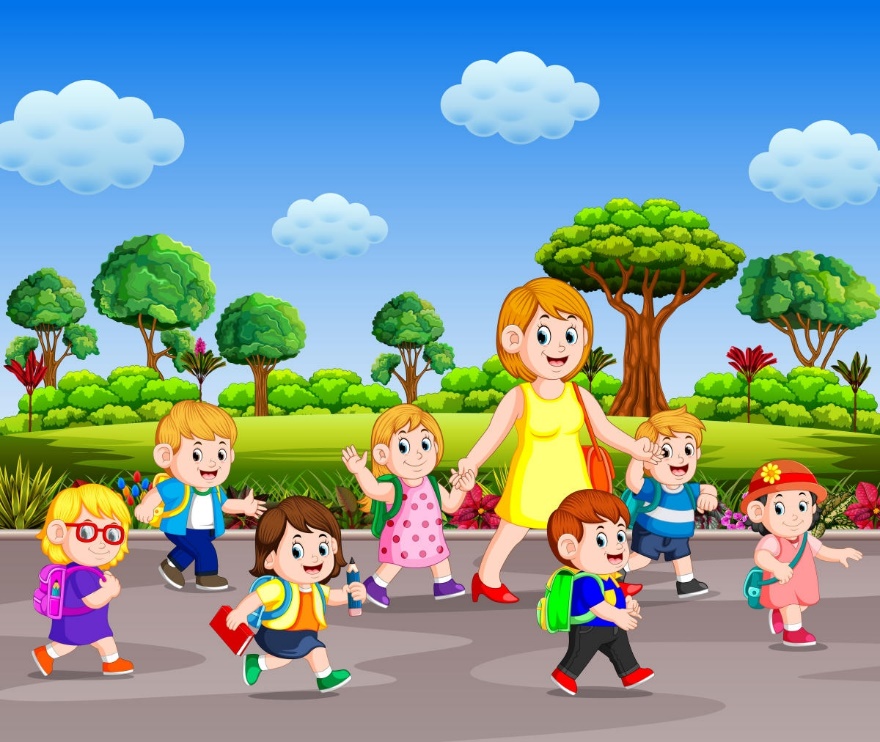 малыша, чаще общайтесь с ровесниками.